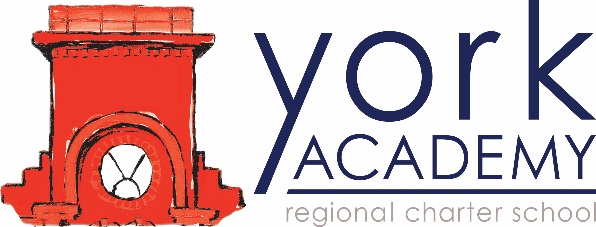 Aplicación del estudiante - 2019-2020Por favor, complete una solicitud para cada niño desea inscribirse en la Escuela Regional de la Academia de York.Para ser elegible para la admisión, complete este formulario y envíelo por correo a:York Academy Charter School Regional
32 West North Street
York, PA 17401Solicitud completada también pueden enviarse por fax al 717-718-1092 o por correo electrónico a tziegler@yorkarcs.org Información del estudiante 
(Por favor escriba o imprima claramente -en caso de que haya un cambio en la información solicitada, Es la responsabilidad del padre/madre/tutor para contactar a la escuela para proporcionar el cambio).Los padres/ tutor legal
(Por favor escriba o imprima claramente)Los padres/ tutores legales 
(Por favor escriba o imprima claramente)Nombre del estudiante:Nombre del estudiante:Nombre del estudiante:Nombre del estudiante:Nombre del estudiante:                            Primera                            Primera                            Primera                            Primera                            Primera                            Primera MI MI MI MI MI MI Último Último Último Último Último Macho                 Hembra  Macho                 Hembra  Macho                 Hembra  Macho                 Hembra  Macho                 Hembra  Macho                 Hembra  Macho                 Hembra  Macho                 Hembra  Macho                 Hembra  Macho                 Hembra  Macho                 Hembra Este niño es un hermano de un estudiante de la Academia de York actual(s):Este niño es un hermano de un estudiante de la Academia de York actual(s):Este niño es un hermano de un estudiante de la Academia de York actual(s):Este niño es un hermano de un estudiante de la Academia de York actual(s):Este niño es un hermano de un estudiante de la Academia de York actual(s):Este niño es un hermano de un estudiante de la Academia de York actual(s):Este niño es un hermano de un estudiante de la Academia de York actual(s):Este niño es un hermano de un estudiante de la Academia de York actual(s):Este niño es un hermano de un estudiante de la Academia de York actual(s):Este niño es un hermano de un estudiante de la Academia de York actual(s):Este niño es un hermano de un estudiante de la Academia de York actual(s):Este niño es un hermano de un estudiante de la Academia de York actual(s):Este niño es un hermano de un estudiante de la Academia de York actual(s):Este niño es un hermano de un estudiante de la Academia de York actual(s):Este niño es un hermano de un estudiante de la Academia de York actual(s):Sí:    Sí:    No:    No:    Si la respuesta es sí, el nombre de hermano(s):Si la respuesta es sí, el nombre de hermano(s):Si la respuesta es sí, el nombre de hermano(s):Si la respuesta es sí, el nombre de hermano(s):Si la respuesta es sí, el nombre de hermano(s):¿Hay más de un hermano de aplicar?¿Hay más de un hermano de aplicar?¿Hay más de un hermano de aplicar?¿Hay más de un hermano de aplicar?¿Hay más de un hermano de aplicar?¿Hay más de un hermano de aplicar?¿Hay más de un hermano de aplicar?¿Hay más de un hermano de aplicar?¿Hay más de un hermano de aplicar?Sí:    Sí:    Sí:    Sí:    Sí:    Sí:    No:    No:    No:    No:    Si la respuesta es sí, nombre(s) del hermano(s):Si la respuesta es sí, nombre(s) del hermano(s):Si la respuesta es sí, nombre(s) del hermano(s):Si la respuesta es sí, nombre(s) del hermano(s):Si la respuesta es sí, nombre(s) del hermano(s):Si la respuesta es sí, nombre(s) del hermano(s):Domicilio:Domicilio:Domicilio:Domicilio:                             Street                             Street                             Street                             Street                             Street                             Street                             Street                             Street                             Street                             Street                             Street                             StreetCiudadCiudadCiudadCiudadZipZipZip          Teléfono:          Teléfono:          Teléfono:Home  Home  Home  Home  Home  Home  Home  Home  Celda  Celda  Celda  Celda  Celda  Celda  Celda  Celda  Fecha de nacimiento:Fecha de nacimiento:Fecha de nacimiento:     Distrito escolar de residencia:     Distrito escolar de residencia:     Distrito escolar de residencia:     Distrito escolar de residencia:     Distrito escolar de residencia:     Distrito escolar de residencia:                 Categoría actual:                 Categoría actual:                 Categoría actual:                 Categoría actual:                 Categoría actual:                 Categoría actual:Grado (año escolar 2019-2020):Grado (año escolar 2019-2020):Grado (año escolar 2019-2020):Grado (año escolar 2019-2020):Grado (año escolar 2019-2020):Grado (año escolar 2019-2020):Primer NombrePrimer NombrePrimer NombrePrimer NombreApellidoApellidoApellidoRelación con el niño:Relación con el niño:Relación con el niño:Padre  Madre  otros :Padre  Madre  otros :Padre  Madre  otros :Proporcionar "Otro" Domicilio:Domicilio:  TeléfonoInicio: Inicio: Inicio: Inicio: Celda: Celda: Dirección de correo electrónico:Dirección de correo electrónico:Primer NombrePrimer NombrePrimer NombrePrimer NombreApellidoApellidoApellidoRelación con el niño:Relación con el niño:Relación con el niño:Padre  Madre  otros :Padre  Madre  otros :Padre  Madre  otros :Proporcionar "Otro" Domicilio:Domicilio:  TeléfonoInicio: Inicio: Inicio: Inicio: Celda: Celda: Dirección de correo electrónico:Dirección de correo electrónico: